UMOWA NR ZZ/………………………………………………………..(zwana dalej "Umową")zawarta w Zawadzie w dniu …………….2022 roku, pomiędzy:Enea Elektrownia Połaniec S.A. z siedzibą w Zawadzie 26, 28-230 Połaniec, zarejestrowaną w rejestrze przedsiębiorców Krajowego Rejestru Sądowego pod numerem KRS 0000053769 przez Sąd Rejonowy 
w Kielcach, X Wydział Gospodarczy Krajowego Rejestru Sądowego, NIP: 866-00-01-429, REGON 830273037, kapitał zakładowy 713.500.000,00 zł w całości wpłacony, zwaną dalej „Zamawiającym”, którego reprezentują:______________________________________________________________________________________zwaną dalej „Wykonawcą”, którą reprezentuje/ą:______________________________________________________________________________________Zamawiający oraz Wykonawca będą dalej łącznie zwani „Stronami”.Na wstępie Strony stwierdziły, co następuje:Wykonawca oświadcza, że: (a) posiada zdolność do zawarcia Umowy, (b) Umowa stanowi ważne i prawnie wiążące dla niego zobowiązanie, (c) zawarcie i wykonanie Umowy nie stanowi naruszenia jakiejkolwiek umowy lub zobowiązania, których stroną jest Wykonawca, jak również nie stanowi naruszenia jakiejkolwiek decyzji administracyjnej, zarządzenia, postanowienia lub wyroku wiążącego Wykonawcę.Wykonawca oświadcza i zapewnia, że jest podmiotem istniejącym i działającym zgodnie z prawem, a także, iż w odniesieniu do Wykonawcy nie toczy się postępowanie o ogłoszenie upadłości, postępowanie restrukturyzacyjne ani też postępowanie likwidacyjne. Nadto Wykonawca oświadcza i zapewnia, że posiada wiedzę i doświadczenie a także uprawnienia niezbędne do należytego wykonania Umowy oraz posiada środki konieczne do wykonania Umowy, a jego sytuacja finansowa pozwala na podjęcie w dobrej wierze zobowiązań wynikających z Umowy.Wykonawca oświadcza i zapewnia, że zapoznał się z Kodeksem Kontrahentów Grupy Enea, akceptuje jego brzmienie i będzie przestrzegał jego postanowień. Kodeks Kontrahentów Grupy ENEA dostępny jest na stronie:https://www.enea.pl/pl/grupaenea/o-grupie/spolki-grupy-enea/polaniec/zamowienia/dokumenty-dla-wykonawcow-i-dostawcow.Zamawiający oświadcza, że: (a) posiada zdolność do zawarcia Umowy, (b) Umowa stanowi ważne i prawnie wiążące dla niego zobowiązanie, (c) zawarcie i wykonanie Umowy nie stanowi naruszenia jakiejkolwiek umowy lub zobowiązania, których stroną jest Zamawiający, jak również nie stanowi naruszenia jakiejkolwiek decyzji administracyjnej, zarządzenia, postanowienia lub wyroku wiążącego Zamawiającego. Nadto Zamawiający oświadcza i zapewnia, iż posiada środki finansowe konieczne do należytego wykonania Umowy.Ogólne Warunki Zakupu Usług Zamawiającego w wersji NZ/4/2018 z dnia 7 sierpnia 2018 r. („OWZU”) zamieszczone na stronie internetowej: 
https://www.enea.pl/grupaenea/o_grupie/enea-polaniec/zamowienia/dokumenty-dla-wykonawcow/owzu-wersja-nz-4-2018.pdf stanowią integralną część niniejszej Umowy. Wykonawca oświadcza, iż zapoznał się z OWZU oraz że akceptuje ich brzmienie. W przypadku rozbieżności między zapisami Umowy a OWZU, pierwszeństwo mają zapisy Umowy, zaś w pozostałym zakresie obowiązują OWZU.Wszelkie terminy pisane w Umowie wielką literą, które nie zostały w niej zdefiniowane, mają znaczenie przypisane im w OWZU.W związku z powyższym Strony ustaliły, co następuje:§1PRZEDMIOT UMOWYNa podstawie niniejszej Umowy Zamawiający zleca, a Wykonawca przyjmuje do realizacji wymianę bram w hali budynku pompowni C-1.Szczegółowy zakres Robót został określony w Załączniku nr 1 do Umowy – Opis Przedmiotu Zamówienia [OPZ]. §2TERMIN WYKONANIAStrony ustalają termin wykonania Usług: 3 miesiące od daty zawarcia Umowy.§3MIEJSCE ŚWIADCZENIA USŁUGStrony uzgadniają, że miejscem świadczenia Robót jest teren Enea Elektrownia Połaniec w Zawadzie 26, 28-230 Połaniec.§4WYNAGRODZENIE I WARUNKI PŁATNOŚCIZa prawidłowe wykonanie Przedmiotu Umowy Strony ustalają wynagrodzenie ryczałtowe w wysokości …………………… zł (słownie: …………………….. złotych …../100) netto.Wynagrodzenie ryczałtowe obejmuje wszystkie koszty Wykonawcy, w szczególności: wynagrodzenia pracowników, koszty zużytych materiałów wraz z kosztami ich zakupu, transport, koszty delegacji, koszty zagospodarowania odpadów, inne koszty i zysk.Zapłata wynagrodzenia przez Zamawiającego następuje na podstawie prawidłowo wystawionej faktury VAT wraz z obustronnie podpisanym Protokołem odbioru. Zapłata wynagrodzenia następuje przelewem na rachunek bankowy wskazany przez Wykonawcę na fakturze VAT w terminie 30 dni od daty skutecznego doręczenia faktury VAT na adres: Enea Elektrownia Połaniec S.A., Centrum Zarządzania Dokumentami, ul. Zacisze 28; 65-775 Zielona Góra.Zamawiający dopuszcza przesyłanie faktur drogą elektroniczną na adres e-mail: faktury.elektroniczne@enea.pl w formacie pdf, w wersji nieedytowalnej (celem zapewnienia autentyczności pochodzenia i integralności treści faktury). Jeżeli Wykonawca korzysta 
z elektronicznej formy przesyłania faktur, wtedy nie ma obowiązku przesyłania faktury w formie papierowej.Za prawidłowo wystawioną fakturę Strony uznają dokument wystawiony zgodnie z zapisami zawartymi w ustawie z dnia 11 marca 2004 r. o podatku od towarów i usług.  Wykonawca nie jest uprawniony do wystawiania faktur VAT za czynności, które nie zostały odebrane przez Zamawiającego.Zamawiający, oprócz zapłaty wynagrodzenia zgodnie z Umowy nie jest zobowiązany do zwrotu Wykonawcy jakichkolwiek wydatków, kosztów związanych z wykonywaniem niniejszej Umowy, bądź zapłaty jakiegokolwiek dodatkowego lub uzupełniającego wynagrodzenia. Zamawiający oświadcza, że płatności za wszystkie faktury VAT realizuje z zastosowaniem mechanizmu podzielonej płatności, tzw. split payment.Wykonawca oświadcza, że wyraża zgodę na dokonywanie przez Zamawiającego płatności 
w systemie podzielonej płatności.Płatności za faktury będą realizowane wyłącznie na numery rachunków rozliczeniowych, o których mowa w art. 49 ust. 1 pkt 1 ustawy z dnia 29 sierpnia 1997 r. – Prawo bankowe, lub imiennych rachunków w spółdzielczej kasie oszczędnościowo--kredytowej, której podmiot jest członkiem, otwartych w związku z prowadzoną przez członka działalnością gospodarczą – wskazanych 
w zgłoszeniu identyfikacyjnym lub zgłoszeniu aktualizacyjnym i potwierdzonych przy wykorzystaniu STIR w rozumieniu art. 119 zg pkt 6 Ordynacji podatkowej. Wykonawca oświadcza iż na Usługi składają się czynności/prace, które posiadają następujące numery PKWiU (Polska Klasyfikacja Wyrobów i Usług): _______________________W przypadku rozwiązania lub odstąpienia Wykonawcy od Umowy należne jest tylko wynagrodzenie za czynności należycie wykonane i odebrane do dnia odstąpienia lub rozwiązania Umowy.§5   PROCEDURA ODBIORUWykonanie Usługi będzie potwierdzane stosownymi  Protokołami Odbioru (dalej „Protokół”).Zamawiający przystąpi do odbioru Usługi w ciągu 3 dni od otrzymania Protokołu.Protokół sporządzany będzie przez Wykonawcę w dwóch jednobrzmiących egzemplarzach, po jednym dla Zamawiającego i Wykonawcy.Jeśli Zamawiający uzna wykonanie Usługi za wadliwe, Pełnomocnicy Stron uzgodnią dodatkowy termin na usunięcie wad. Termin ten nie będzie stanowić przedłużenia terminu wykonania Usług uzgodnionego uprzednio zgodnie z §2 ust. 1.Z biegu terminów odbiorów wyłącza się soboty oraz dni ustawowo wolne od pracy.Wykonawca jest odpowiedzialny wobec Zamawiającego za wszelkie wady w Przedmiocie Umowy, zgodnie z przepisami Kodeksu cywilnego. Odbiór Przedmiotu Umowy dokonany przez Zamawiającego nie zwalnia Wykonawcy z odpowiedzialności za wady w Przedmiocie Umowy ujawnione po odbiorze.Zamawiający ma prawo zgłosić reklamację wykonanych Usług w terminie 7 dni od ich dostarczenia. Reklamacja musi być złożona w formie pisemnej lub emailem i należycie uzasadniona.§6OSOBY ODPOWIEDZIALNE ZA REALIZACJĘ UMOWYZamawiający wyznacza niniejszym:Mariusz Wójtowicz - Starszy Specjalista d/s budowlanych - tel.: +48 15 865 6309 lub 608 740 147 email: mariusz.wojtowicz@enea.pljako osobę upoważnioną do składania w jego imieniu wszelkich oświadczeń objętych niniejszą Umową, koordynowania obowiązków nałożonych Umową na Zamawiającego oraz reprezentowania Zamawiającego w stosunkach z Wykonawcą, jego personelem oraz podwykonawcami, w tym do przyjmowania pochodzących od tych podmiotów oświadczeń woli (dalej: "Pełnomocnik Zamawiającego"). Pełnomocnik Zamawiającego nie jest uprawniony do podejmowania czynności oraz składania oświadczeń woli, które skutkowałyby jakąkolwiek zmianą Umowy.Wykonawca wyznacza niniejszym: _____________, e-mail: ___________________, tel.: ____________, kom. _______________jako osobę upoważnioną do reprezentowania Wykonawcy w celu składania w jego imieniu wszelkich oświadczeń objętych Umową, koordynowania obowiązków nałożonych Umową na Wykonawcę oraz reprezentowania Wykonawcy w stosunkach z Zamawiającym oraz podwykonawcami, w tym do przyjmowania pochodzących od tych podmiotów oświadczeń woli (dalej: „Pełnomocnik Wykonawcy”). Pełnomocnik Wykonawcy nie jest uprawniony do podejmowania czynności oraz składania oświadczeń woli, które skutkowałyby jakąkolwiek zmianą Umowy.Zmiana Pełnomocników stron nie stanowi zmiany Umowy i następować będzie z chwilą pisemnego powiadomienia Stron.§ 7UBEZPIECZENIEWykonawca zobowiązany jest do posiadania przez cały okres obowiązywania Umowy ubezpieczenia od odpowiedzialności cywilnej związanej z prowadzoną przez siebie działalnością, na standardowych rynkowych warunkach dla tego rodzaju ubezpieczeń, w  towarzystwie ubezpieczeniowym, którego obszar działania obejmuje co najmniej terytorium Polski i który posiada na terytorium Polski swą siedzibę, na kwotę minimum 1 000 000 zł (słownie: jeden milion złotych). Przed podpisaniem Umowy Wykonawca zobowiązuje się przedstawić Zamawiającemu oryginał polisy OC lub Certyfikatu polisy OC do wglądu, a także przekazać Zamawiającemu jej kopię poświadczoną za zgodność z oryginałem przez osoby uprawnione do reprezentacji Wykonawcy, 
w ciągu 7 dni od podpisania Umowy.§8ZABEZPIECZENIE ROSZCZEŃ Celem zabezpieczenia roszczeń Zamawiającego wynikających z niewykonania lub nienależytego wykonania Umowy Wykonawca dostarczy Zamawiającemu:Gwarancję Należytego Wykonania Przedmiotu Umowy nieodwołalną, bezwarunkową i płatną na pierwsze żądanie w wysokości 5 % kwoty wynagrodzenia umownego, określonego w §4 ust. 1 Umowy, w wartości brutto (wraz z podatkiem VAT) – to jest kwotę …………… w jednej z form określonych w ust. 2, obowiązującą w okresie wykonywania Usług oraz przez okres 30 dni od dnia odbioru końcowego Usług. Gwarancja Należytego Wykonania Przedmiotu Umowy powinna być dostarczona Zamawiającemu najpóźniej do 7 dni od daty zawarcia Umowy, pod rygorem nie wejścia Umowy w życie. Gwarancja określona w ust. 1 jest udzielana i przedkładana Zamawiającemu w jednej lub kilku spośród poniższych form, zgodnie z wyborem Wykonawcy:pieniężnej – przelewem odpowiedniej kwoty pieniężnej na rachunek bankowy wskazany przez Zamawiającego,gwarancji bankowej – nieodwołalnej, bezwarunkowej i płatnej na pierwsze żądanie Zamawiającego,gwarancji ubezpieczeniowej – nieodwołalnej, bezwarunkowej i płatnej na pierwsze żądanie Zamawiającego.  Zabezpieczenie w formie pieniężnej powinno być wpłacone na rachunek bankowy Zamawiającego w PKO BP nr: 24 1020 1026 0000 1102 0296 1860. Zamawiający zwróci Wykonawcy zabezpieczenie wniesione 
w pieniądzu z odsetkami wynikającymi z umowy rachunku bankowego. Zabezpieczenie zostanie pomniejszone o koszt prowadzenia rachunku oraz prowizji bankowej pobranej za przelew pieniędzy na rachunek bankowy Wykonawcy.Projekt Gwarancji Należytego Wykonania wnoszony w formie gwarancji bankowej lub ubezpieczeniowej wymaga zatwierdzenia przez Zamawiającego.W przypadku, kiedy Gwarancja Należytego Wykonania Umowy jest wnoszona przez Wykonawcę w formie gwarancji bankowej lub ubezpieczeniowej, Gwarancja powinna być przedłożona Zamawiającemu w formie wskazanej w Załączniku nr 3  do Umowy.Zabezpieczenie obowiązuje od dnia podpisania Umowy. Beneficjent zwróci Zabezpieczenie Wykonawcy (w przypadku Zabezpieczenia wniesionego w pieniądzu), lub Bankowi/Gwarantowi (w przypadku Zabezpieczenia wniesionego w postaci niepieniężnej) w następujących częściach i terminach:w wysokości 100% wartości Zabezpieczenia – to jest kwotę ………………… -  w terminie 30 dni od dnia wykonania Przedmiotu Umowy i uznania go przez Zamawiającego za należycie wykonany. Zwrot tej części Zabezpieczenia nastąpi na podstawie pisemnego wniosku Wykonawcy, po stwierdzeniu przez Zamawiającego należytego jej wykonania; za stwierdzenie należytego wykonania umowy uznaje się podpisanie protokołu odbioru końcowego bez zastrzeżeń ze strony Zamawiającego.w wysokości 0% wartości Zabezpieczenia – to jest kwotę ………………… (stanowiącego kwotę pozostawioną na zabezpieczenie roszczeń z tytułu gwarancji lub rękojmi za wady – w terminie 15 dni po upływie okresu gwarancji.§9ODPOWIEDZIALNOŚĆ ZA NIEWYKONANIE LUB NIENALEŻYTE WYKONANIE UMOWYNiezależnie od postanowień OWZU o karach umownych Strony ustalają, że Zamawiający uprawniony jest do naliczenia Wykonawcy następujących kar umownych:1)   Wykonawca zapłaci karę umowną w kwocie 5 000,00 zł (słownie: pięć tysięcy złotych) netto za każdy stwierdzony przypadek przebywania członka zespołu Wykonawcy lub jego podwykonawcy 
w stanie nietrzeźwości lub pod wpływem środków odurzających na terenie Zamawiającego,2)    Wykonawca zapłaci karę Umowną w wysokości 1 000,00 zł (słownie: jeden tysiąc złotych) netto – z tytułu każdego zawinionego i udokumentowanego naruszenia przez Wykonawcę, jego pracowników lub inne osoby, którymi się posługuje przy wykonywaniu robót, przepisów bhp i ppoż. oraz ochrony środowiska, które stanowią zagrożenie dla bezpieczeństwa pracy oraz majątku Zamawiającego,Suma kar umownych nie może przekroczyć 100% wynagrodzenia umownego określonego w § 4 ust. 2 Umowy.Zamawiający ma prawo do potrącenia kar umownych z wynagrodzenia Wykonawcy.Zamawiający może dochodzić odszkodowania uzupełniającego ponad zastrzeżone kary umowne na zasadach ogólnych.§10WARUNKI ORGANIZACYJNE DLA PRAWIDŁOWEGO WYKONANIA USŁUGIZłom metali i kabli stanowi własność Zamawiającego i należy go przekazać do magazynu wskazanego przez Zamawiającego. Pozostałe odpady Wykonawca zagospodaruje na swój koszt i nie jest uprawniony do żądania zwrotu poniesionych kosztów od Zamawiającego.Transport technologiczny materiałów oraz złomu należy do zakresu Wykonawcy, zgodnie z zasadami obowiązującymi na terenie Zamawiającego.Podczas wykonywania Usługi na terenie Enea Elektrownia Połaniec S.A., Wykonawcę obowiązują aktualne przepisy wewnętrzne Zamawiającego, a w tym instrukcja organizacji bezpiecznej pracy 
w Enea Elektrownia Połaniec S.A., Instrukcja ochrony przeciwpożarowej oraz przepisy w zakresie ochrony środowiska naturalnego, z którymi Wykonawca jest zobowiązany zapoznać się przed przystąpieniem do wykonywania Usług. Do obowiązków Zamawiającego należy:bieżąca współpraca z Wykonawcą, bezzwłoczne udzielanie informacji oraz udział w wizjach lokalnych związanych z Usługami,udostępnianie posiadanej dokumentacji technicznej i budowlanej,konsultowanie proponowanych rozwiązań technicznych.Do obowiązków Wykonawcy należy w szczególności:skierowanie do wykonywania Usług na terenie Zamawiającego pracowników 
o wymaganych kwalifikacjach zawodowych, spełniających wymagania określone 
w aktualnej instrukcji organizacji bezpiecznej pracy obowiązującej u Zamawiającego. dostarczenie wymaganych instrukcją organizacji bezpiecznej pracy w Enea Elektrownia Połaniec S.A., dokumentów  przed rozpoczęciem wykonywania Usług (dokumenty Z-1, Z-2, Z-6, Z-7),w wymaganych terminach,Dostarczenie wymaganych instrukcją postępowania z odpadami wytworzonymi u Zamawiającego przez podmioty zewnętrzne, dokumentów przed rozpoczęciem wykonywania Usług (lista i rodzaj wytwarzanych odpadów, spis stosowanych substancji chemicznych i niebezpiecznych, potwierdzenie zapoznania pracowników z aspektami środowiskowymi),dostarczenie dokumentów z przeprowadzonej utylizacji pozostałych wytworzonych przez Wykonawcę odpadów, zgodnie z wymaganiami obowiązującej instrukcji.Organizacja i wykonywanie prac na terenie Enea Elektrownia Połaniec S.A. odbywa się zgodnie 
z Instrukcją Organizacji Bezpiecznej Pracy (IOBP) dostępna na stronie: https://www.enea.pl/pl/grupaenea/o-grupie/spolki-grupy-enea/polaniec/zamowienia/dokumenty   Warunkiem dopuszczenia do wykonania prac jest opracowanie szczegółowych instrukcji bezpiecznego wykonania prac przez Wykonawcę.Wykonawca jest zobowiązany do przestrzegania zasad i zobowiązań zawartych w IOBP. Wykonawca będzie uczestniczył w spotkaniach koniecznych do realizacji, koordynacji i współpracy.Wykonawca jest zobowiązany do utylizacji wytworzonych odpadów. Wykonawca będzie świadczył Usługi zgodnie z:Ustawą z dnia 7 lipca 1994 r. Prawo budowlane;Ustawą z dnia 21 grudnia 2000 r. o dozorze technicznym;Ustawą z dnia 27 kwietnia 2001 r. Prawo ochrony środowiska;Ustawą z dnia 14 grudnia 2012 r. o odpadach.§11CESJA WIERZYTELNOŚCIWykonawca może dokonać cesji wierzytelności wynikających z Umowy wyłącznie po uzyskaniu uprzedniej zgody Zamawiającego wyrażonej na piśmie pod rygorem nieważności. Zamawiający może uzależnić wyrażenie zgody na cesję od spełnienia przez Wykonawcę  warunków:pozytywna ocena współpracy Wykonawcy z Grupą Kapitałową ENEA;pozytywna ocena kondycji finansowej Wykonawcy;wyrażenie zgody na warunki cesji według wzoru Zamawiającego określonego w Załączniku nr 3  do Umowy.§12OGÓLNE WARUNKI ZAKUPU USŁUG ZAMAWIAJĄCEGOStrony niniejszym postanawiają zmienić następujące postanowienia Ogólnych Warunków Zakupu Usług Zamawiającego:pkt 2.16. OWZU otrzymuje brzmienie:„2.16. PZP: ustawa z dnia 11 września 2019 r. Prawo zamówień publicznych (Dz. U. z 2021r. poz. 1129 ze zm.)”,Pkt 10.1 OWZU otrzymuje brzmienie:„Wykonawca oświadcza, że w okresie realizacji Umowy będzie posiadał ubezpieczenie od odpowiedzialności cywilnej z tytułu prowadzonej działalności do kwoty nie mniejszej niż 1 000 000 zł na jedno i wszystkie zdarzenia.”§13OCHRONA DANYCH OSOBOWYCHWykonawca będzie wykonywał Usługi zgodnie z przepisami powszechnie obowiązującego prawa z zakresu ochrony danych osobowych na terytorium Rzeczypospolitej Polskiej, w tym w szczególności z:ustawą z dnia 10 maja 2018 r. o ochronie danych osobowych, (Dz.U. z 2019 r. poz. 1781),rozporządzeniem Parlamentu Europejskiego i Rady (UE) 2016/679 z dnia 27 kwietnia 2016 r. w sprawie ochrony osób fizycznych w związku z przetwarzaniem danych osobowych w sprawie swobodnego przepływu takich danych oraz uchylenia dyrektywy 95/46/WE (ogólne rozporządzenie o ochronie danych).Strony zgodnie postanawiają rozszerzyć zapisy Umowy o umowę powierzenia przetwarzania danych osobowych w każdym przypadku powierzenia przez Strony do przetwarzania danych osobowych.Wykonawca jest zobowiązany poinformować:swoich pracowników i współpracowników, których dane osobowe są wskazane w Umowie jako dane reprezentantów, pełnomocników, osób kontaktowych dla Zamawiającego,osoby, których dane osobowe przekazuje Zamawiającemu w związku z realizacją dostaw, usług,o celach i zasadach przetwarzania ich danych osobowych przez Zamawiającego, określonych w Załączniku do niniejszej Umowy (klauzuli informacyjnej Administratora). Przekazanie tych informacji swoim pracownikom i współpracownikom powinno zostać udokumentowane przez Wykonawcę i na każde żądanie Zamawiającego przedstawione Zamawiającemu do wglądu.§14OŚWIADCZENIA WYKONAWCYWykonawca oświadcza, że: przy zawarciu Umowy otrzymał dostęp do informacji i zapoznał się na stronie internetowej Enea Elektrownia Połaniec S.A. pod adresem: https://www.enea.pl/pl/grupaenea/o-grupie/spolki-grupy-enea/polaniec/zamowienia/dokumenty z wymaganiami, jakie obowiązują Wykonawcę na terenie Zamawiającego, określonymi w niżej wymienionych dokumentach i zobowiązuje się przestrzegać wymogów określonych w tych dokumentach:  Ogólne Warunki Zakupu Towarów,Ogólne Warunki Zakupu Usług,Instrukcja Ochrony Przeciwpożarowej,Instrukcja Organizacji Bezpiecznej Pracy,Instrukcja Postępowania w Razie Wypadków i Nagłych Zachorowań,Instrukcja Postępowania z Odpadami,Instrukcja Przepustkowa dla Ruchu materiałowego,Instrukcja Postępowania dla Ruchu Osobowego i Pojazdów,Instrukcja w Sprawie Zakazu Palenia Tytoniu,Załącznik do Instrukcji Organizacji Bezpiecznej Pracy-dokument związany nr 4.§15POZOSTAŁE UREGULOWANIAWszelkie zmiany i uzupełnienia do Umowy wymagają formy pisemnej pod rygorem nieważności.Integralną część Umowy stanowią załączniki:Załącznik nr 1 – Opis Przedmiotu ZamówieniaZałącznik nr 2 – Ogólne Warunki Zakupu UsługZałącznik nr 3 – Wzór Gwarancji Należytego Wykonania UmowyZałącznik nr 4 – Cesja wierzytelności wynikających z UmowyZałącznik nr 5 – Kopia Polisy OCZałącznik nr 6 - Klauzula informacyjnaZałącznik nr 7 – Informacje chronioneZałącznik nr 8 – Wykaz podwykonawców – jeżeli Umowa jest wykonywana przy udziale podwykonawców.Umowa została sporządzona w dwóch jednobrzmiących egzemplarzach, po jednym dla każdej ze Stron.W razie sporu co do ważności, zawarcia lub wykonania Umowy, sprawa rozstrzygana będzie przez sąd właściwy dla siedziby Zamawiającego.Załącznik nr 1 do Umowy nr ZZ/O/4100/……/2022/………………………. /MBSZCZEGÓŁOWY ZAKRES PRAC.Zakres prac obejmuje wymianę bram w hali budynku pompowni C-1 o wymiarach: 3600/4200 mm (szerokość/wysokość) – 1 szt. 3700/4200 mm (szerokość/wysokość) – 1 szt.Zakres prac dla wymiany bram ma obejmować: Dostawę i montaż bram przemysłowych segmentowych typu COMPACT (z systemem składania 
w niskie nadproże na zewnątrz budynku) o następującej specyfikacji:sekcje pełne bramy aluminiowe o strukturze gładkiej lub stucco, o grubości min. 40 mm ocieplone, wypełnione pianką izolacyjną PU,brama bez przeszkleń,prowadnice konstrukcyjne rolek stalowe – ocynkowane ogniowo,system składania w niskie nadproże COMPACT,kolor: zewnętrznie niebieski RAL 5010 / wewnętrznie biały RAL 9002,zespół winylowych uszczelek (międzysekcyjne, górne, dolne, boczne),urządzenie blokujące bramę w przypadku pęknięcia linki,awaryjne otwieranie ręczne kołowrotem,napęd elektryczny z jednostką sterująca z wyłącznikami góra–stop (zbijak awaryjny, wyłączający bramę i wymagający zazbrojenia w celu użycia bramy) – dół, wyłącznik sterowania (na kluczyk - 2 kpl.) zabezpieczający bramę przed niepowołanym użyciem, wyświetlacz LCD do programowania jednostki, siatka fotokomórki na wysokości od 0 m do 2,1 m, obudowa konsoli oraz napędu RAL 5010,  napęd w klasie IP 65, prowadnice, profile: boczne, górny, dolny malowane proszkowo, Wykonanie i montaż niezbędnych obróbek blacharskich z blachy ocynkowanej powlekanej. Wykonanie prób funkcjonalnych bramy.Wykonawca robót jest odpowiedzialny za wykonanie zakresu robót zgodnie z najlepszymi zasadami wiedzy technicznej, obowiązującymi przepisami prawa oraz specyfikacji technicznej.WARUNKI WYKONANIA REMONTU.Zamawiający: przygotuje konstrukcję stalową (ramę) do montażu bramy, wykona niezbędne dla montażu bram przekładki instalacji oświetlenia i instalacji odgromowej, wykona zasilanie elektryczne bram. Prace będą prowadzone na czynnych obiektach energetycznych Elektrowni.Zakres i rodzaj prac wymagających unieczynnienia obiektów/urządzeń zostaną uzgodnione z Zamawiającym na etapie opracowania Instrukcji Organizacji Robót.Na czas prowadzenia prac Wykonawca w miejscach remontu wykona wg wskazań Zamawiającego niezbędne bezpieczne dojścia, przejścia dla obsługi oraz ewentualnych innych prac eksploatacyjnych urządzeń. Pracownicy muszą posiadać aktualne szkolenie w dziedzinie bezpieczeństwa i higieny pracy.Wykonawca musi uwzględnić następujące utrudnienia związane z realizacją prac: możliwość wystąpienia przerw w pracach wynikających z sytuacji ruchowej Elektrowni, czas oczekiwania na dopuszczenie do prac wynikający z obowiązujących procedur.Przed przystąpieniem do wykonania prac Wykonawca zobligowany jest do opracowania 
i uzgodnienia z prowadzącym umowę ze strony Elektrowni Instrukcji Organizacji Robót. Wykonawca zobligowany jest do zapewnienia nadzoru: posiadającego stosowne uprawnienia do prowadzenia prac stanowiących przedmiot umowy,pracownika służby BHP.TERMIN REALIZACJI.3 miesiące od podpisania umowy.WYMAGANIA W ZAKRESIE BHP I OCHRONY ŚRODOWISKA.Opracowanie i uzgodnienie z elektrownią „Instrukcji organizacji robót” i ”Planu BIOZ”.Wykonanie przedmiotu umowy zgodnie z obowiązującymi przepisami i normami ochrony środowiska.Prowadzenie prac zgodnie z instrukcją organizacji bezpiecznej pracy obowiązującej u Zamawiającego.Raportowanie (tygodniowe) z postępu prac (w okresie realizacji).Raportowanie miesięczne z kontroli stanu BHP (w okresie realizacji).Przekazanie przed przystąpieniem do prac oraz bieżąca aktualizacja wykazu pracowników.Przeszkolenie pracowników (szkolenie wstępne) przez służby BHP Elektrowni.Bezzwłocznego  informowania Zamawiającego o zdarzeniach potencjalnie wypadkowych.Ustanowienie nadzoru posiadającego stosowne uprawnienia do prowadzenia 
i organizacji  prac w rozumieniu instrukcji bezpiecznej pracy, oraz koordynacji prac wg art. 208 KP. Przekazanie planów wytworzonych odpadów oraz raportowanie (kwartalne) 
o wytworzonych odpadach.RAPORTY I ODBIORYDokumentacja wymagana przez Zamawiającego.WIZJA LOKALNAWizja lokalna jest obowiązkowa. Zamawiający przeprowadzi wizję  po  wcześniejszym  ustaleniu  terminu wizji  z:Mariusz Wójtowicz, tel. 15 865 63 09; kom. 608 740 147;  e-mail: mariusz.wojtowicz@enea.pl Termin wizji nie może być później niż 5 dni roboczych przed  terminem złożenia oferty.Wykonawcy zamierzający uczestniczyć w wizji lokalnej powinni: wypełnić formularz (Z-2 /Dokument związany nr 2 do I/NB/B/20/2013 z IOBP) i przesłać 
z minimum 2 dniowym wyprzedzeniem, w celu ustalenia godziny szkolenia, podać imiona i nazwiska przedstawicieli Wykonawcy (minimum dobę przed przyjazdem) biorących udział w wizji, celem uzgodnienia wejścia na teren elektrowni, zabrać ze sobą odzież ochronną i sprzęt ochrony osobistej (kask z ochronnikami słuchu, okulary ochronne, maseczki chroniące przed pyłem) umożliwiającej wejście na obiekty produkcyjne Enea Elektrownia Połaniec S.A., przybyć do siedziby Zamawiającego w ustalonym terminie (odpowiednio wcześniej 
w celu uzyskania przepustek), następnie po odbyciu wstępnego szkolenia BHP (czas trwania około 2 godzin) umożliwiającego wejście na teren Enea Elektrownia Połaniec S.A. odbędzie się wizja lokalna.REGULACJE PRAWNE,PRZEPISY I NORMYWykonawca będzie przestrzegał polskich przepisów prawnych łącznie z instrukcjami 
i przepisami wewnętrznych Zamawiającego takich jak dotyczące przepisów przeciwpożarowych
i ubezpieczeniowych.Wykonawca ponosi koszty dokumentów, które należy zapewnić dla uzyskania zgodności 
z regulacjami prawnymi, normami i przepisami (łącznie z przepisami BHP).Obok wymagań technicznych, należy przestrzegać regulacji prawnych, przepisów i norm, które wynikają z ostatnich wydań dzienników ustaw i dzienników urzędowych.Dokumenty właściwe dla ENEA Elektrownia POŁANIEC S.AOgólne Warunki Zakupu Towarów.Ogólne Warunki Zakupu Usług.Instrukcja Ochrony Przeciwpożarowej.Instrukcja Organizacji Bezpiecznej Pracy.Instrukcja Postepowania w Razie Wypadków i Nagłych Zachorowań.Instrukcja Postępowania z Odpadami.Instrukcja Przepustkowa dla Ruchu materiałowego.Instrukcja Postępowania dla Ruchu Osobowego i Pojazdów.Instrukcja w Sprawie Zakazu Palenia Tytoniu.Załącznik do Instrukcji Organizacji Bezpiecznej Pracy-dokument związany nr 4.Dostępne na stronie internetowej Enea Elektrownia Połaniec S.A. pod adresem:https://www.enea.pl/pl/grupaenea/o-grupie/spolki-grupy-enea/polaniec/zamowienia/dokumenty-dla-wykonawcow-i-dostawcowLOKALIZACJA 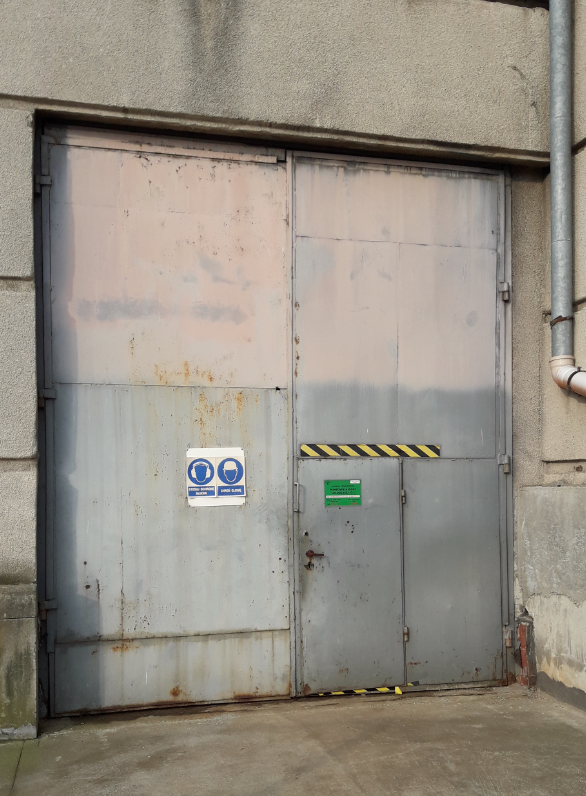 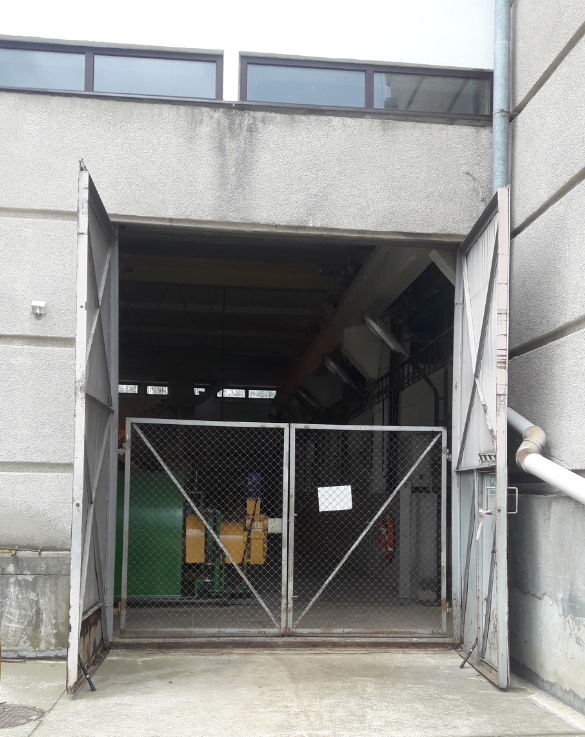 Zdj. 1. Widok bramy nr 1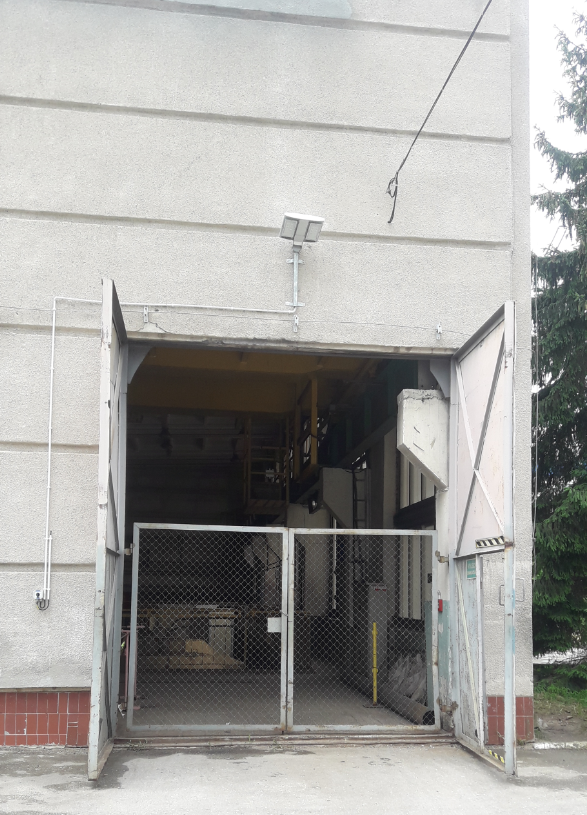 Zdj. 1. Widok bramy nr 2Załącznik nr 2 do Umowy nr ZZ/O/4100/……/2022/………………………./MBOGÓLNE WARUNKI ZAKUPU USŁUG ZAMAWIAJĄCEGOw wersji nr NZ/4/2018 z dnia 7 sierpnia 2018 roku (dalej „OWZU”) dostępne na stronie internetowej Zamawiającego pod adresem: https://www.enea.pl/pl/grupaenea/o-grupie/spolki-grupy-enea/polaniec/zamowienia/dokumenty-dla-wykonawcow-i-dostawcowZałącznik nr 3 do Umowy nr ZZ/O/4100/……/2022/………………………./MBWzór Gwarancji Należytego Wykonania Umowy……………………………………..Pieczęć firmowa banku/ TU [●]Miejscowość, rok-mm-ddZABEZPIECZENIE  NALEŻYTEGO WYKONANIA UMOWY [●]				Beneficjent:Enea Elektrownia Połaniec S.A.Zawada 2628-230 PołaniecZABEZPIECZENIE NALEŻYTEGO WYKONANIA UMOWY nr []Zostaliśmy poinformowani, że pomiędzy Państwem, a [●], z siedzibą w [●], ul. [●], [●] (dalej: „Wykonawca”), w dniu [●] r. została podpisana umowa nr [●] dotycząca [●] (dalej: „Umowa”) na kwotę wynagrodzenia w wysokości [●] zł (słownie: [●] złotych) netto. Wiadomo nam także, iż zgodnie z Umową, Wykonawca jest zobowiązany przedłożyć Państwu zabezpieczenie [●] w formie gwarancji bankowej/ ubezpieczeniowej.W związku z powyższym, [●] z siedzibą w [●], przy ul. [●], [●], wpisany do Rejestru Przedsiębiorców w Sądzie Rejonowym [●] w [●], Wydział [●] Gospodarczy Krajowego Rejestru Sądowego pod numerem KRS [●], o kapitale zakładowym w kwocie [●] zł oraz kapitale wpłaconym w kwocie [●] zł, NIP: [●], Regon: [●] (dalej: „Bank”), działając na zlecenie Wykonawcy, niniejszym zobowiązuje się nieodwołalnie i bezwarunkowo zapłacić każdą kwotę do wysokości:[●] zł(słownie: [●] złotych [●] /100)na Państwa pierwsze pisemne żądanie wypłaty, podpisane przez osoby upoważnione do składania oświadczeń woli w Państwa imieniu, zawierające:oświadczenie, że Wykonawca nie wypełnił lub nieprawidłowo wypełnił swoje zobowiązania wynikające z Umowy,zawierające kwotę roszczenia wraz z oświadczeniem, że żądana kwota jest należna z tytułu Zabezpieczenia w związku z tym, że Wykonawca nie wypełnił lub nieprawidłowo wypełnił swoje zobowiązania wynikające z Umowy.Państwa pisemne żądanie zapłaty powinno zostać przesłane do Banku/Gwaranta na adres: [●], za pośrednictwem banku prowadzącego Państwa rachunek bankowy, celem potwierdzenia, że podpisy złożone na żądaniu wypłaty należą do osób uprawnionych do składania oświadczeń woli w Państwa imieniu.Wszystkie wypłaty z tytułu niniejszej gwarancji są wolne od jakichkolwiek wzajemnych roszczeń, potrąceń, podatków, opłat, odsetek i innych obciążeń.Gwarancja obowiązuje od dnia [●]. Beneficjent zwróci Bankowi/Gwarantowi gwarancje w następujących terminach:po upływie Terminu Ważności Zabezpieczenia – to jest;w wysokości 100% wartości Zabezpieczenia – to jest kwotę ……… - w terminie 30 dni od dnia wykonania Przedmiotu Umowy i uznania go przez Zamawiającego za należycie wykonany. Zwrot tej części Zabezpieczenia nastąpi na podstawie pisemnego wniosku Wykonawcy, po stwierdzeniu przez Zamawiającego należytego jej wykonania; za stwierdzenie należytego wykonania umowy uznaje się podpisanie protokołu odbioru końcowego bez zastrzeżeń ze strony Zamawiającego.w wysokości 0% wartości Zabezpieczenia – to jest kwotę ……… (stanowiącego kwotę pozostawioną na zabezpieczenie roszczeń z tytułu gwarancji lub rękojmi za wady – w terminie 15 dni po upływie okresu gwarancji.po dokonaniu przez Gwaranta, w ramach niniejszej Zabezpieczenia, płatności na Państwa rzecz, na łączną kwotę Zabezpieczenia;w przypadku zwolnienia Gwaranta przez Państwa ze zobowiązań wynikających z niniejszego Zabezpieczenia przed upływem Terminu Ważności Zabezpieczenia.(dalej: „Termin Ważności Zabezpieczenia”).Wypłata z tytułu niniejszego Zabezpieczenia nastąpi w terminie 14 dni od dnia otrzymania przez Bank/Gwaranta żądania wypłaty spełniającego wymagania określone w Zabezpieczeniu.W przypadku dokonania wypłaty w ramach niniejszego Zabezpieczenia, kwota naszego zobowiązania z tytułu niniejszego Zabezpieczenia, zostanie automatycznie zmniejszona o wartość dokonanej wypłaty.Niniejsze Zabezpieczenie wygasa automatycznie w przypadku:gdyby Państwa żądanie wypłaty nie zostało przekazane do Banku/ Gwarantowi w Terminie Ważności Zabezpieczenia, nawet jeśli niniejszy dokument nie zostanie zwrócony Bankowi/ Gwarantowi;otrzymania przez Bank/ Gwaranta, Państwa pisemnego oświadczenia, podpisanego przez osoby upoważnione do składania oświadczeń woli w Państwa imieniu, zwalniającego Bank/ Gwaranta ze wszystkich zobowiązań przewidzianych w Zabezpieczeniu przed upływem Terminu Ważności Zabezpieczenia;gdy świadczenia Banku/ Gwaranta, z tytułu niniejszej Zabezpieczenia, osiągną kwotę Zabezpieczenia;zwrócenia do Banku/ Gwarantowi oryginału niniejszej Zabezpieczenia przed upływem Terminu Ważności Zabezpieczenia.   Niniejsze Zabezpieczenie powinno być zwrócona do Banku/ Gwarantowi:po upływie Terminu Ważności Zabezpieczenia;po dokonaniu przez Bank/ Gwaranta, w ramach niniejszego Zabezpieczenia, płatności na Państwa rzecz, na łączną kwotę Zabezpieczenia;w przypadku zwolnienia Banku/ Gwaranta przez Państwa ze zobowiązań wynikających z niniejszego Zabezpieczenia przed upływem Terminu Ważności Zabezpieczenia.Przeniesienie wierzytelności wynikających z niniejszego Zabezpieczenia jest możliwe tylko za zgodą Banku/Gwaranta.Zabezpieczenie zostało sporządzone według przepisów prawa polskiego.Do wszelkich praw i obowiązków wynikających z tego Zabezpieczenia stosuje się prawo Rzeczypospolitej Polskiej. Spory wynikające z Zabezpieczenia będzie rozstrzygany przez [●]………………………………………[●][pieczęć firmowa oraz podpisy osób upoważnionychdo składania oświadczeń woli w imieniu Banku/ Gwaranta]Załącznik nr 4 do Umowy nr ZZ/O/4100/……/2022/………………………./MB…………………………………………..(nazwa i adres Cesjonariusza)L. dz. nr …………………….ZGODA NA PRZELEW WIERZYTELNOŚCI         Działając w imieniu Enea Elektrownia Połaniec Spółki Akcyjnej z siedzibą w Zawadzie (skrót firmy: Enea Elektrownia Połaniec S.A.) wpisanej do rejestru przedsiębiorców Krajowego Rejestru Sądowego pod numerem 0000053769 przez Sąd Rejonowy w Kielcach X Wydział Gospodarczy Krajowego Rejestru Sądowego, NIP 866-00-01-429, kapitał zakładowy w wysokości 713 500 000 zł w całości wpłacony, wyrażamy zgodę – pod warunkiem pisemnego przyjęcia przez ………………… z siedzibą w ………….………. ("Cedent") oraz ………………... z siedzibą w …………………. („Cesjonariusz") zastrzeżeń, o których mowa w pkt 1–3 poniżej – na dokonanie przelewu przez Cedenta na rzecz Cesjonariusza bezspornych wierzytelności pieniężnych wobec Enea Elektrownia Połaniec S.A. („Dłużnik wierzytelności”), zarówno istniejących, jak i przyszłych, z tytułu:Umowy nr (ZZ/O/4100/……/2022/………………………./……………………………/MB )
z dnia ………………...na dostawę / wykonanie usług (…) („Umowa”)Zastrzeżenia, których przyjęcie jest warunkiem wyrażenia zgody na przelew wierzytelności:Cesjonariusz akceptuje, aby w przypadku naliczenia przez Enea Elektrownia Połaniec S.A. kar umownych dla Cedenta wynikających z Umowy, w szczególności z powodu braku realizacji dostaw / nie wykonania usług w uzgodnionych ilościach i terminach lub nie dostarczenia przez Cedenta pełnej dokumentacji wymaganej Umową, Enea Elektrownia Połaniec S.A. dokonała potrącenia wierzytelności o zapłatę kar umownych z przelanymi na Cesjonariusza wierzytelnościami Cedenta w stosunku do Enea Elektrownia Połaniec S.A. Dotyczy to również przypadku, gdy wierzytelność przysługująca względem Cedenta stała się wymagalna później niż wierzytelność będąca przedmiotem przelewu.Cesjonariusz akceptuje również prawo Enea Elektrownia Połaniec S.A. do wstrzymania płatności 
w przypadkach, gdy przewiduje to Umowa, w szczególności w razie obniżenia ceny / wynagrodzenia z powodu nie dostarczenia przez Cedenta wymaganej dokumentacji. Jednocześnie Cesjonariusz zrzeka się wobec Enea Elektrownia Połaniec S.A. wszelkich roszczeń wynikłych lub związanych z potrąceniem powyższych wierzytelności oraz wstrzymaniem płatności.Cesjonariusz nie dokona, bez uprzedniej pisemnej zgody Enea Elektrownia Połaniec S.A., dalszego przelewu wierzytelności wobec Enea Elektrownia Połaniec S.A. nabytych od Cedenta. Jeżeli przyszły cesjonariusz w formie pisemnej przyjmie zastrzeżenia, o których mowa w pkt 1 – 3 niniejszego pisma, Enea Elektrownia Połaniec S.A. nie odmówi zgody bez uzasadnionej przyczyny.Na fakturach wystawionych przez Cedenta dla Enea Elektrownia Połaniec S.A. zamieszczona zostanie informacja o przelewie wierzytelności i wskazany zostanie numer rachunku bankowego Cesjonariusza właściwy do dokonywania wpłat. W przypadku wskazania innego rachunku bankowego, Enea Elektrownia Połaniec S.A. nie ponosi odpowiedzialności wobec Cesjonariusza za brak zapłaty, a zapłata na rachunek bankowy wskazany na fakturze zwalnia Enea Elektrownia Połaniec S.A. z zobowiązań wynikających z Umowy.              ……………………………………….                                                                                    ……………………………………….Niniejszym potwierdzamy, iż przyjmujemy zastrzeżenia, o których mowa w pkt 1 – 3 niniejszego pisma.………………………………………..w imieniu CesjonariuszaZałącznik nr 5 do Umowy nr ZZ/O/4100/……/2022/………………………./MBKopia polisy (certyfikatu) ubezpieczenia OC WykonawcyZałącznik nr 6 do Umowy nr ZZ/O/4100/……/2022/………………………./MBKlauzula informacyjna Administratora dla Wykonawcy związana z realizacją Umowy(dla pełnomocników, reprezentantów, pracowników i współpracowników Wykonawcy wskazanych do kontaktów i realizacji umowy)Zgodnie z art. 13 i 14 ust. 1 i 2 Rozporządzenia Parlamentu Europejskiego i Rady (UE) 2016/679 z dnia 27 kwietnia 2016 r. w sprawie ochrony osób fizycznych w związku z przetwarzaniem danych osobowych w sprawie swobodnego przepływu takich danych oraz uchylenia dyrektywy 95/45/WE (dalej: RODO), informujemy:Administratorem Pana/Pani danych osobowych podanych przez Pana/Panią jest Enea Elektrownia Połaniec Spółka Akcyjna (w skrócie: Enea Elektrownia Połaniec S.A.)  z siedzibą w Zawadzie 26, 28-230 Połaniec (dalej: Administrator).Dane kontaktowe:Inspektor Ochrony Danych - e-mail: eep.iod@enea.pl, Pana/Pani dane osobowe przetwarzane będą w celu udziału w postępowaniu/przetargu oraz późniejszej realizacji oraz rozliczenia usługi bądź umowy, realizacji obowiązków podatkowych 
i rachunkowych oraz ustalenia, dochodzenia bądź obrony roszczeń.Podstawą prawną przetwarzania Pani/Pana danych osobowych jest art. 6 ust. 1 lit. b/c/f Rozporządzenia Parlamentu Europejskiego i Rady (UE) 2016/679 z dnia 27 kwietnia 2016 r. tzw. ogólnego rozporządzenia
 o ochronie danych osobowych, dalej: RODO - przetwarzanie jest niezbędne do wykonania umowy, wypełnienia obowiązku prawnego ciążącego na administratorze lub wynika z prawnie uzasadnionych interesów realizowanych przez administratora. Podanie przez Pana/Panią danych osobowych jest dobrowolne, ale niezbędne do udziału 
w postępowaniu i późniejszej realizacji usługi bądź umowy.Administrator może ujawnić Pana/Pani dane osobowe podmiotom upoważnionym na podstawie przepisów prawa. Administrator może również powierzyć przetwarzanie Pana/Pani danych osobowych dostawcom usług lub produktów działającym na jego rzecz, w szczególności podmiotom świadczącym Administratorowi usługi IT, księgowe, transportowe, serwisowe, agencyjne, ochrony mienia 
i zakładu, operatorom pocztowym a także bankom w zakresie realizacji płatności.Zgodnie z zawartymi z takimi podmiotami umowami powierzenia przetwarzania danych osobowych, Administrator wymaga od tych dostawców usług zgodnego z przepisami prawa, wysokiego stopnia ochrony prywatności i bezpieczeństwa Pana/Pani danych osobowych przetwarzanych przez nich w imieniu Administratora.Pani/Pana dane osobowe będą przechowywane przez okres realizacji Umowy i wynikających z niej zobowiązań Wykonawcy (w tym z zakresu gwarancji i rękojmi za wady) oraz przez okres przedawnienia roszczeń wynikających z Umowy. Po upływie tego okresu dane osobowe będą przetwarzane tylko przez okres wymagany przepisami prawa. W przypadkach, gdy dalsze korzystanie z danych osobowych nie będzie konieczne lub nie będzie objęte obowiązkiem wynikającym z przepisów prawa, Zamawiający podejmie uzasadnione działania w celu usunięcia ich ze swoich systemów i archiwów, lub podejmie działania w celu anonimizacji takich danych osobowych.Dane udostępnione przez Panią/Pana nie będą podlegały profilowaniu.Administrator danych nie ma zamiaru przekazywać danych osobowych do państwa trzeciego.Przysługuje Panu/Pani prawo żądania: dostępu do treści swoich danych - w granicach art. 15 RODO,ich sprostowania – w granicach art. 16 RODO, ich usunięcia - w granicach art. 17 RODO, ograniczenia przetwarzania - w granicach art. 18 RODO, przenoszenia danych - w granicach art. 20 RODO,prawo wniesienia sprzeciwu (w przypadku przetwarzania na podstawie art. 6 ust. 1 lit. f) RODO – w granicach art. 21 RODO,Realizacja praw, o których mowa powyżej, może odbywać się poprzez wskazanie swoich żądań/sprzeciwu przesłane Inspektorowi Ochrony Danych na adres e-mail: eep.iod@enea.pl.Przysługuje Panu/Pani prawo wniesienia skargi do Prezesa Urzędu Ochrony Danych Osobowych w przypadku, gdy uzna Pan/Pani, iż przetwarzanie danych osobowych przez Administratora narusza przepisy o ochronie danych osobowych.Załącznik nr 7 do umowy nr ZZ/O/4100/……/2022/………………………./MBKlauzula „Informacje chronione” dla Wykonawcy związana z realizacją UmowyINFORMACJE CHRONIONENa potrzeby niniejszej umowy Strony przyjmują, iż przez „Informację chronioną” należy rozumieć każdą informację ujawnianą przez jedną ze Stron drugiej Stronie, w związku z prowadzonymi rozmowami w trakcie negocjacji, niezależnie od postaci, formy informacji, w tym ujawnianej poprzez zapis na dysku komputerowym, na piśmie, ustnie, wizualnie, w postaci próbek, modeli, szkiców. Za Informacje chronione, Strony uznają w szczególności informacje zawierające dane osobowe, dotyczące strategii i organizacji firmy, polityki finansowej i marketingowej, procesów technologicznych, systemów informatycznych i oprogramowania, specyfikacji technicznych surowców i gotowych wyrobów, zasad dystrybucji i zaopatrzenia, cen oraz klientów, informacje prawne i produkcyjne. Informacjami chronionymi są także: wszelkie informacje uzyskane przez Stronę w związku z zawarciem lub wykonywaniem niniejszej Umowy albo przy okazji tych zdarzeń, które stanowią tajemnicę przedsiębiorstwa drugiej Strony w rozumieniu art. 11 ust. 4 ustawy z dnia 16.04.1993 r. o zwalczaniu nieuczciwej konkurencji (Dz.U. z 2018 r. poz. 419 ze zm.), chyba że informacje te są lub staną się informacjami dostępnymi publicznie na skutek zdarzeń zgodnych z prawem,Informacje , o których stanowi Rozporządzenie Parlamentu Europejskiego i Rady (UE) nr 596/2014 z dnia 16 kwietnia 2014 r. w sprawie nadużyć na rynku oraz uchylające dyrektywę 2003/6/WE Parlamentu Europejskiego i Rady i dyrektywy Komisji 2003/124/WE, 2003/125/WE i 2004/72/WE (rozporządzenie MAR).Przez Informacje chronione rozumie się również wszelkie informacje, które można uzyskać przez badanie, testowanie lub analizę Informacji chronionych, jak również sprzętu, oprogramowania, systemów, elementów systemowych lub ich części, dostarczonych przez Wykonawcę/Kontrahenta/Zleceniobiorcę/Dostawcę zewnętrznego.1.3. Strony zobowiązują się:zachować w tajemnicy informacje chronione do własnej wiadomości,zachować w tajemnicy treść zawartych między stronami umów, porozumień, podpisanych listów intencyjnych,wykorzystać informacje jedynie w celach określonych ustaleniami dokonanymi przez Strony, w zakresie niezbędnym do realizacji przedmiotu Umowy,ograniczyć dostęp do informacji chronionych  do osób, którym te informacje są niezbędne 
w celach określonych w ppkt. 1.3.3 i którzy zostali zobowiązani do zachowania tajemnicy, na zasadach niniejszego paragrafu,zapewnić, że żadna z osób otrzymujących informacje nie ujawni informacji ani ich źródła, zarówno w całości, jak i w części osobom trzecim bez uzyskania uprzednio wyraźnego upoważnienia na piśmie od Strony, której informacja lub źródło informacji dotyczy,nie kopiować, nie powielać ani w żaden sposób nie rozpowszechniać jakiejkolwiek części informacji poufnych określonych w ust. 1 niniejszego paragrafu,odpowiednio zabezpieczyć, chronić oraz trwale zniszczyć lub zwrócić informacje chronione natychmiast po zakończeniu realizacji zobowiązań określonych ustaleniami dokonanymi przez Strony,zapewnić przestrzeganie postanowień niniejszej umowy przez swoich pracowników, podwykonawców i innych kontrahentów, którym przekazanie informacji objętych niniejszą Umową jest niezbędne do realizacji umów zawartych pomiędzy Stronami.Niezależnie od obowiązków związanych z ochroną informacji określonych w Umowie Wykonawca/Kontrahent/Zleceniobiorca/Dostawca zewnętrzny zobowiązuje się zachować 
w poufności wszelkie informacje, które uzyskał w związku z zawarciem lub wykonywaniem Umowy, jeżeli ich ujawnienie mogłoby w jakikolwiek sposób naruszać renomę Zamawiającego. Powyższe zastrzeżenie nie dotyczy udostępnienia informacji związanych z Umową 
w przypadkach, gdy będzie to niezbędne do prawidłowego wykonania umowy lub będzie wymagane przez stosowne przepisy prawa albo gdy udostępnienie informacji będzie niezbędne do ustalenia i dochodzenia roszczeń Wykonawcy wynikających z Umowy.Postanowienia pkt 1.4 nie będą miały zastosowania w stosunku do tych informacji uzyskanych od drugiej Strony, które:opublikowane, znane i urzędowo podane do publicznej wiadomości bez naruszania postanowień niniejszego paragrafu,są ujawniane na żądanie uprawnionych podmiotów, zgłoszone zgodnie z obowiązującymi przepisami prawa, przy czym z zastrzeżeniem bezwzględnie obowiązujących przepisów prawa Strona zobowiązana do ujawnienia jest zobowiązana do podjęcia przy ujawnianiu tych informacji wszelkich kroków mających zapewnić ochronę poufności w najszerszym dopuszczalnym przez właściwe przepisy prawne w zakresie pkt 1.6. Jednocześnie Wykonawca wyraża zgodę na podawanie do publicznej wiadomości informacji dotyczących Umowy w związku z wypełnianiem przez Zamawiającego lub podmioty z nim powiązane obowiązków informacyjnych spółek publicznych w szczególności wynikających z Rozporządzenia Parlamentu Europejskiego i Rady (UE) nr 596/2014 z dnia 16 kwietnia 2014 r. w sprawie nadużyć na rynku (rozporządzenie w sprawie nadużyć na rynku) oraz uchylającego dyrektywę 2003/6/WE Parlamentu Europejskiego i Rady i dyrektywy Komisji 2003/124/WE, 2003/125/WE i 2004/72/WE.7.7. Aby uniknąć wszelkich wątpliwości Strony ustalają, że informacje chronione otrzymane od drugiej Strony nie muszą być wyraźnie oznaczone jako poufne.Załącznik nr 8 do umowy nr ZZ/O/4100/……/2022/………………………./MBWykaz podwykonawcówCZĘŚĆ TRZECIA – PROJEKT UMOWYZAMAWIAJĄCY______________________________	WYKONAWCA______________________________	CZĘŚĆ DRUGA:  OPIS PRZEDMIOTU ZAMÓWIENIA (OPZ)L.p.DokumentacjaWymagana[x]Dokument źródłowyAPRZED  ROZPOCZĘCIEM  PRAC:PRZED  ROZPOCZĘCIEM  PRAC:Wniosek o wydanie przepustek tymczasowych dla PracownikówxInstrukcja przepustkowa dla ruchu osobowego i pojazdów nr I/DK/B/35/2008Wniosek o wydanie przepustek tymczasowych dla pojazdówxInstrukcja przepustkowa dla ruchu osobowego i pojazdów nr I/DK/B/35/2008Wniosek – zezwolenie na wjazd i parkowanie na terenie obiektów energetycznychxInstrukcja przepustkowa dla ruchu osobowego i pojazdów nr I/DK/B/35/2008Wykazy pracowników skierowanych do wykonywania prac na rzecz ENEA Elektrownia Połaniec S.A. wraz z podwykonawcami (Załącznik Z-1 dokumentu związanego nr 2 do IOBP)xInstrukcja organizacji bezpiecznej pracy w Enea Elektrownia Połaniec S.A nr I/DB/B/../2020 Kwestionariusz Bezpieczeństwa i Higieny Pracy dla Wykonawców
(Załącznik Z-5 dokumentu związanego nr 2 do IOBP)xInstrukcja organizacji bezpiecznej pracy w Enea Elektrownia Połaniec S.A nr I/DB/B/…/2020Przewidywany - Plan odpadów przewidzianych do wytworzenia w związku z realizowaną umową rynkową, zawierający prognozę: rodzaju odpadów, ilości oraz planowanych sposobach ich zagospodarowania (Załącznik Z-2)xInstrukcja postępowania
 z odpadami wytworzonymi
 w  Elektrowni Połaniec  nr I/TQ/P/41/2014Instrukcje IBWRxInstrukcja IORxDokument związany nr 16 do IOBPPlan BIOZxBW TRAKCIE  REALIZACJI  PRAC:W TRAKCIE  REALIZACJI  PRAC:Tygodniowy raport postępu realizacji prac oraz miesięczny raport z kontroli stanu BHPxDziennik robótxCPO  ZAKOŃCZENIU  PRAC:PO  ZAKOŃCZENIU  PRAC:Poświadczenia / OświadczeniaxZgłoszenie gotowości do odbioruxProtokoły odbioru częściowego/ inspektorskiego ( uzgodniony przez strony i zatwierdzony)xInstrukcja odbiorowa/OWZUProtokół odbioru końcowego (uzgodniony przez strony i zatwierdzony)xInstrukcja odbiorowa/OWZUL.p.Nazwa podwykonawcyZakres prac